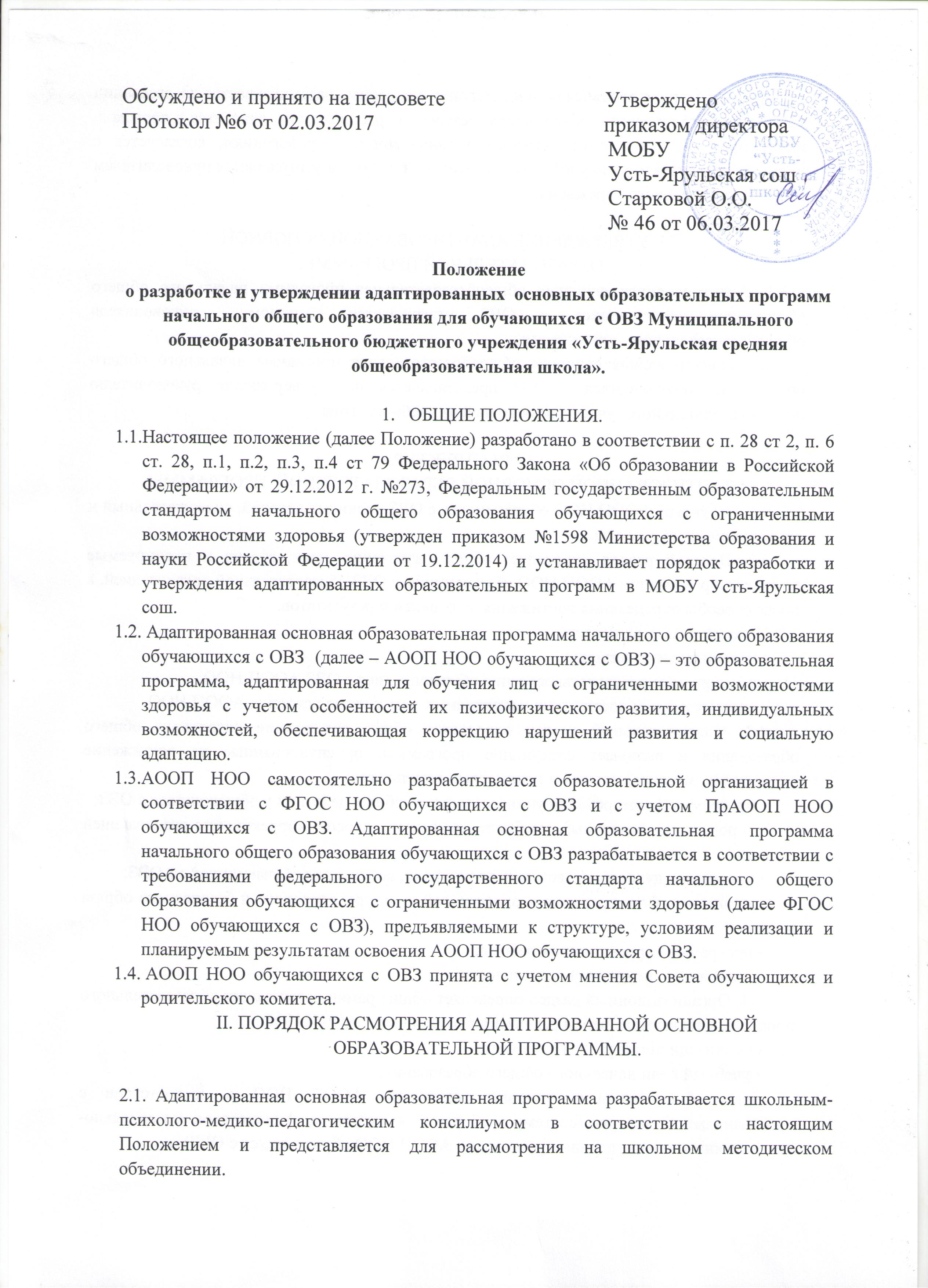 2.2.  Адаптированная основная образовательная  программа рассматривается на  заседании школьного методического  объединения, результаты рассмотрения  заносятся в протокол, затем, при  условии ее соответствия установленным  требованиям, согласуется с заместителем директора по учебно-воспитательной  работе и утверждается руководителем  общеобразовательного учреждения. III. УТВЕРЖДЕНИЕ АДАПТИРОВАННОЙ ОСНОВНОЙОБРАЗОВАТЕЛЬНОЙ ПРОГРАММЫ.    3.1. Адаптированная основная общеобразовательная программа начального общего образования обучающихся с ОВЗ утверждается приказом  руководителя общеобразовательного  учреждения. 3.2. Адаптированная основная общеобразовательная программа начального общего образования обучающихся с ОВЗ представляется на  утверждение руководителю общеобразовательного  учреждения до начала учебного  года.IV.СТРУКТУРА  АДАПТИРОВАННОЙ ОСНОВНОЙ ОБРАЗОВАТЕЛЬНОЙ  ПРОГРАММЫ.4.1. Структура АООП НОО обучающихся с ОВЗ включает целевой, содержательный и организационный разделы.4.2. Целевой раздел определяет общее назначение, цели, задачи и планируемые результаты реализации АООП НОО обучающихся с ОВЗ образовательной организацией, а также способы определения достижения этих целей и результатов.Целевой раздел включает:• пояснительную записку;• планируемые результаты освоения обучающимися с ОВЗ АООП НОО;• систему оценки достижения планируемых результатов освоения АООП НОО.4.3. Содержательный раздел определяет общее содержание начального общего образования и включает следующие программы, ориентированные на достижение личностных, метапредметных и предметных результатов:• программу формирования универсальных учебных действий у обучающихся с ОВЗ;• программы отдельных учебных предметов, курсов коррекционно-развивающей области;• программу духовно-нравственного развития, воспитания обучающихся с с ОВЗ;• программу формирования экологической культуры здорового и безопасного образа жизни;• программу коррекционной работы;• программу внеурочной деятельности.4.4. Организационный раздел определяет общие рамки организации образовательного процесса, а также механизмы реализации компонентов АООП НОО.Организационный раздел включает:• учебный план начального общего образования;•систему специальных условий реализации АООП НОО в соответствии с требованиями Стандарта (систему требований к кадровым, финансовым, материально-техническим и иным условиям реализации АООП НОО обучающихся с ОВЗ).ДОКУМЕНТ ПОДПИСАН ЭЛЕКТРОННОЙ ПОДПИСЬЮДОКУМЕНТ ПОДПИСАН ЭЛЕКТРОННОЙ ПОДПИСЬЮДОКУМЕНТ ПОДПИСАН ЭЛЕКТРОННОЙ ПОДПИСЬЮСВЕДЕНИЯ О СЕРТИФИКАТЕ ЭПСВЕДЕНИЯ О СЕРТИФИКАТЕ ЭПСВЕДЕНИЯ О СЕРТИФИКАТЕ ЭПСертификат603332450510203670830559428146817986133868575845603332450510203670830559428146817986133868575845ВладелецСтаркова Оксана ОлеговнаСтаркова Оксана ОлеговнаДействителенС 26.02.2021 по 26.02.2022С 26.02.2021 по 26.02.2022ДОКУМЕНТ ПОДПИСАН ЭЛЕКТРОННОЙ ПОДПИСЬЮДОКУМЕНТ ПОДПИСАН ЭЛЕКТРОННОЙ ПОДПИСЬЮДОКУМЕНТ ПОДПИСАН ЭЛЕКТРОННОЙ ПОДПИСЬЮСВЕДЕНИЯ О СЕРТИФИКАТЕ ЭПСВЕДЕНИЯ О СЕРТИФИКАТЕ ЭПСВЕДЕНИЯ О СЕРТИФИКАТЕ ЭПСертификат603332450510203670830559428146817986133868575845603332450510203670830559428146817986133868575845ВладелецСтаркова Оксана ОлеговнаСтаркова Оксана ОлеговнаДействителенС 26.02.2021 по 26.02.2022С 26.02.2021 по 26.02.2022